Государственное бюджетное профессиональное образовательное  учреждениеРостовской области «Шахтинский музыкальный колледж»П Р И К А З«23» августа 2019 год								№  56О зачислении абитуриентов в число студентов колледжа.На основании решения приемной комиссии (протокол № 5 от 23.08.2019 г.) ГБПОУ РО «Шахтинский музыкальный колледж»ПРИКАЗЫВАЮ1. Зачислить на 1 курс  по очной  форме  получения образования за счет  бюджетных средств и назначить на стипендию с 01.09.2019 г. следующих абитуриентов:Специальность  53.02.03  Инструментальное исполнительство (по видам инструментов)ФортепианоЛазаренко Татьяна МихайловнаКазьмина Ольга МихайловнаСорокин Игорь АлександровичПикалова Полина ЭдуардовнаДонец Алина МаксимовнаКоноплёва Елезавета АлексеевнаАсриева Диана АрамовнаОркестровые  струнные   инструментыБерсенев Артем Андреевич Страшкова Анна Алексеевна Гайденко Андрей СергеевичГачечиладзе Лана БердиевнаБраславский Максим Евгеньевич  Оркестровые  духовые  и  ударные  инструментыТурбин Дмитрий СергеевичКоваленко Наталья ВикторовнаКобзева Софья РомановнаТеряева Милана СергеевнаПосметный Олег АлександровичВедерников Вадим АлександровичТищенко Лариса Александровна Мартыненко Елизавета СергеевнаОльховик Денис ВладимировичИнструменты народного оркестраЛях Евгений ВладимировичМиньков Евгений ВадимовичСолосенко Вадим ВладимировичСоловьев Роман АлексеевичАнохин Руслан Анатольевич Николаев Михаил ГермановичПавлинчак Денис ВладимировичХоменко Андрей ИгоревичСпециальность  53.02.05  Сольное и хоровое народное пениеСмолякова Ирина Леонидовна Пунтус Анастасия ЮрьевнаДейнекина Дарья МаксимовнаАлипатова Ангелина ВладимировнаПроценюк Людмила Евгеньевна Хачатурова Маня НориковнаСпециальность  53.02.06  Хоровое дирижированиеЦеленко Яна Анатольевна Бондарева Ольга ИвановнаАницкая Анастасия ВикторовнаГордиенко Анастасия Александровна Волков Юрий АлександровичАлиханян Анаит АрамовнаКондратьева Лидия ДмитриевнаМакеева Александра СергеевнаРыжов Кирилл Игоревич10. Базанова Анастасия АлександровнаСпециальность 53.02.07  Теория музыки Бондарева Ксения АлексеевнаЛавренюк Татьяна ИвановнаПолянская Александра АлексеевнаСпециальность 52.02.02  Искусство танцаБуйвол Анастасия АлександровнаТолпыгина Владислава ВасильевнаСкорик Ксения СергеевнаБантя Вероника РуслановнаКирсанова Анастасия ЕвгеньевнаТымчук Яна НиколаевнаШило Анастасия ЮрьевнаЯсинская Ева МихайловнаИсаева Юлия ОлеговнаРоманюта Альбина ПавловнаЖуравлева Валерия ВалерьевнаРоманова Валерия ВладимировнаПономарева Юлия СергеевнаНовосельцева Елизавета Аркадьевна2. Зачислить на 1 курс  на  договорную  форму  обучения  следующих абитуриентов:Специальность 52.02.02. Искусство танцаХруслова Варвара АндреевнаСильченко Виктория Викторовна Беличенко Анастасия ВладимировнаШалимова Юлия Юрьевна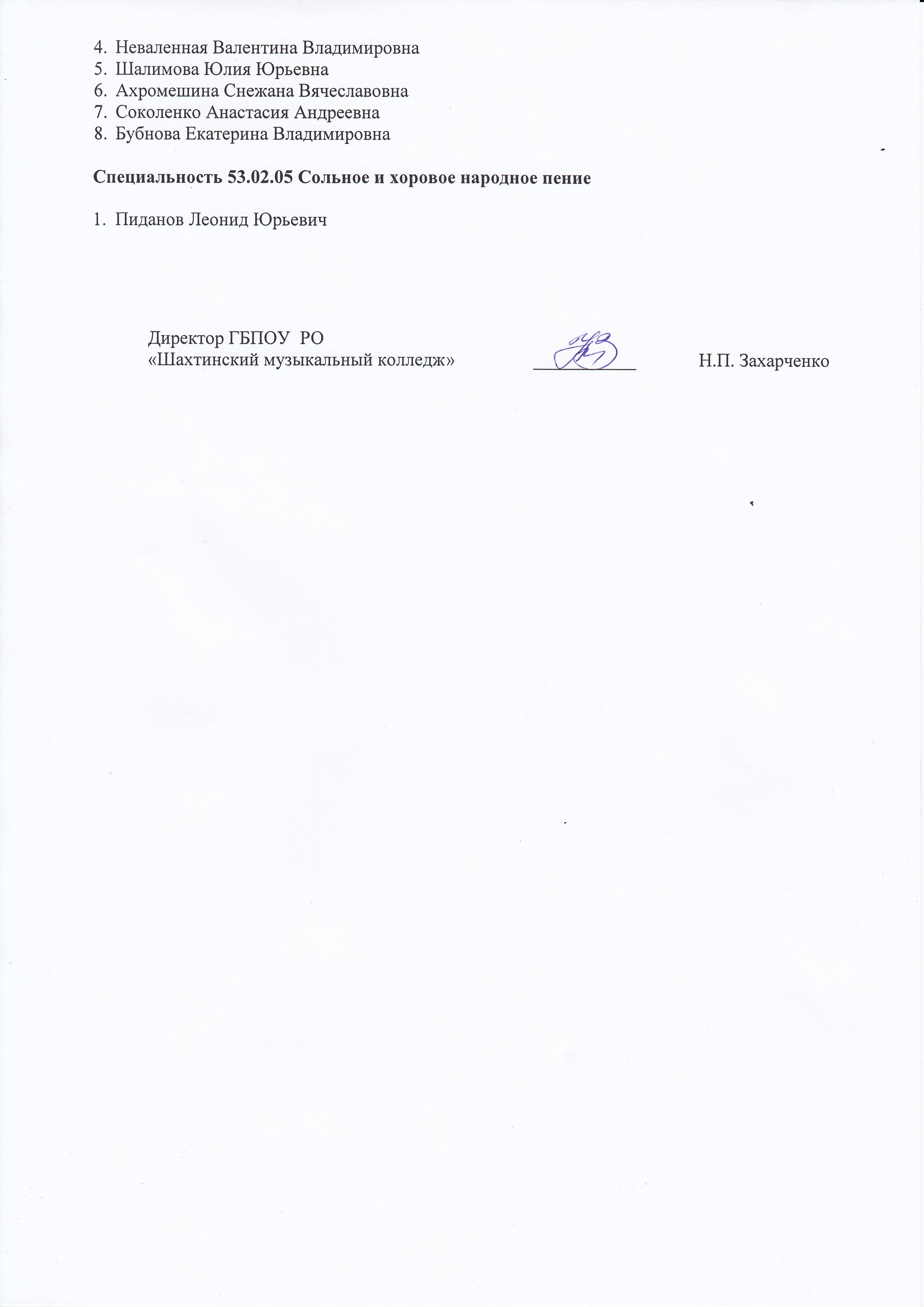 Ахромешина Снежана ВячеславовнаСоколенко Анастасия Андреевна Специальность 53.02.05 Сольное и хоровое народное пениеПиданов Леонид Юрьевич Директор ГБПОУ  РО«Шахтинский музыкальный колледж»		___________ 		Н.П. Захарченко 